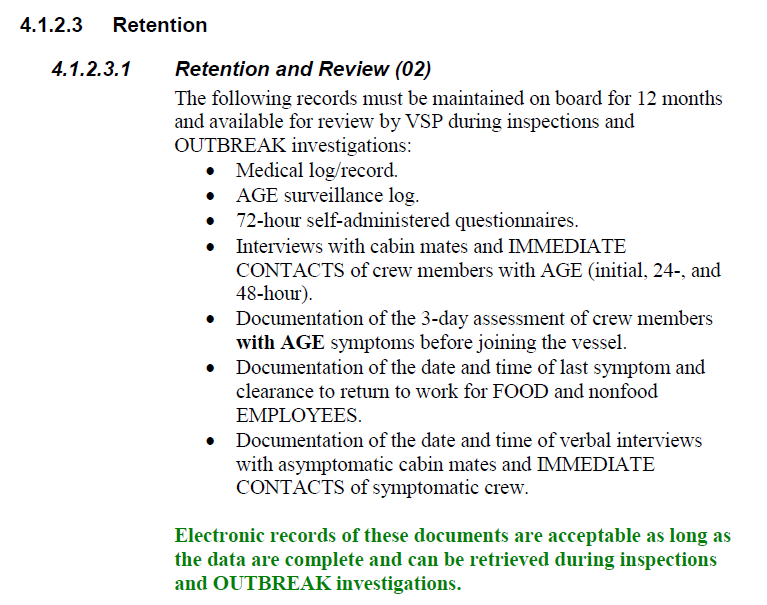 Source: Vessel Sanitation Program 2018 Operations Manual